                                                                         Биотехнолошка  школа ,,Шуматовац“  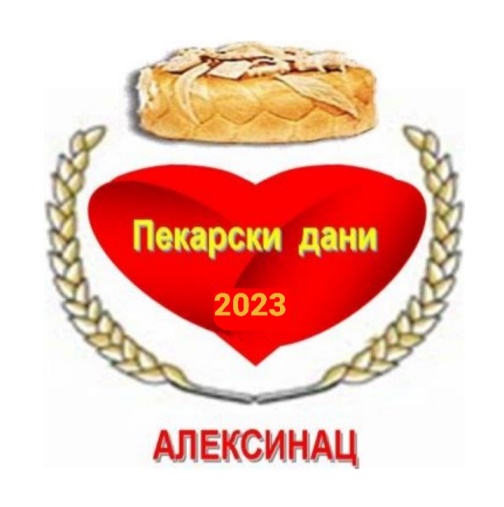                                                                  18220 Алексинац, Тихомира Ђорђевића бб                                                                                                       Tel: +381(0) 18 800 792          
                                                                                                     Fax: + 381(0)18 800 793                                                                                          E-mail: polskol@medianis.net;                                                                                                   www.sumatovac.edu.rs
                                                                           
                                                                                                    
  Поштовани,                                                        
                                                                                                 
          Биотехнолошка школа „Шуматовац“ и ове године организује манифестацију ,,Пекарски дани“ по  петнаести пут, 7. априла 2023. године.
          Суорганизатори манифестације су: Општинa Алексинац, Центар за културу и уметност, УГ „Радиност“ и Спортско-рекреативни центар Алексинац.    	Поводом тога у спортском делу манифестације организујемо ,,Игре без граница“ за ученике од V до VIII разреда. Свака основна школа представиће се својим тимом, коме поред назива школе, можете дати одређени назив. Тим би требало да има 5 девојчица и 5 дечака, укупно 10 такмичара у пратњи наставника физичког васпитања. Тимови се такмиче у 7 различитих дисциплина које су прилагођене њиховом узрасту и физичким способностима, а циљ је да ученици покажу спретност, вештине, сналажљивост, издржљивост, брзину. Тимови носе своју опрему. 	Такмичење ће се одржати у Спортској хали у Алексинцу, 4. априла 2023. године са почетком у 9:00 часова. 	Свака дисциплина носи одређени број поена. На крају такмичења сабирају се поени из свих дисциплина и награђују се прва три места.          Очекујемо да се предметни наставници школа, учесница на такмичењу, ангажују у мотивацији и увежбавању ученика за учешће на такмичењу.         Молимо Вас да са конкурсом упознате  предметне наставнике. Очекујемо успешну сарадњу на обострано задовољство.	Пријаве слати на адресе: polskol@medianis.net  и jasminatoncic@yahoo.com најкасније до 20. марта 2023. године. 	Особа за контакт Мирела Стојановић, наставник Физичог васпитања 069 42 77 944.                                                                                                                                                   С поштовањем,
                                                                                                                                                  Директор школе
                                                                                                                                                  Јасмина Тончић